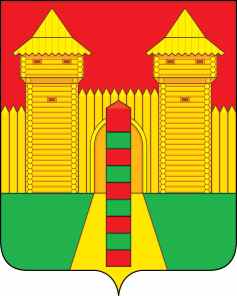 Уважаемые руководители!  Шумячский Отдел по образованию направляет Вам программу  проведения районного методического объединения воспитателей дошкольных образовательных организаций:Начальник Отдела                                                               И.Г. КулешоваИсп. Г.Л. АсмоловскаяОтдел по образованию Администрации муниципального образования "Шумячский район"Смоленской области216410, Россия, Смоленская область,Шумячский район, п.г.т.Шумячи, ул.Школьная, д. 1E-mail:  shumobr@yandex.ru Тел. (факс): (48133) 4-17-56, тел. 4-13-68, 4-20-76«21» марта 2019г. № 330Руководителю ОУ				28.03.201910.00 – 11.30Место проведения: методический кабинет Отдела по образованиюРМО воспитателей дошкольных образовательных организацийПедагогическое сопровождение социально-личностного развития детей дошкольного возраста. /Петрушина Л.Н., заведующий МБОУ «Родничок»/Родительская академия как инновационная модель взаимодействия родителей и педагогов. /Тимофеева Т.П., воспитатель МБДОУ «Шумячский ЦРР – детский сад «Солнышко»/Ситуация успеха как условие организации образовательной деятельности дошкольников.      /Филиппова О.И., воспитатель МБДОУ ЦРР  «Колокольчик» п.Шумячи/Как с помощью технологии «клубный час» научить детей общаться.      /Менькова Т.Ф., воспитатель МБДОУ ЦРР  «Колокольчик» п.Шумячи/Мастер - класс «Нетрадиционные подходы к изготовлению костюмов и атрибутов». /Шевцова Е.А., музыкальный руководитель МБДОУ «Шумячский ЦРР – детский сад «Солнышко»/